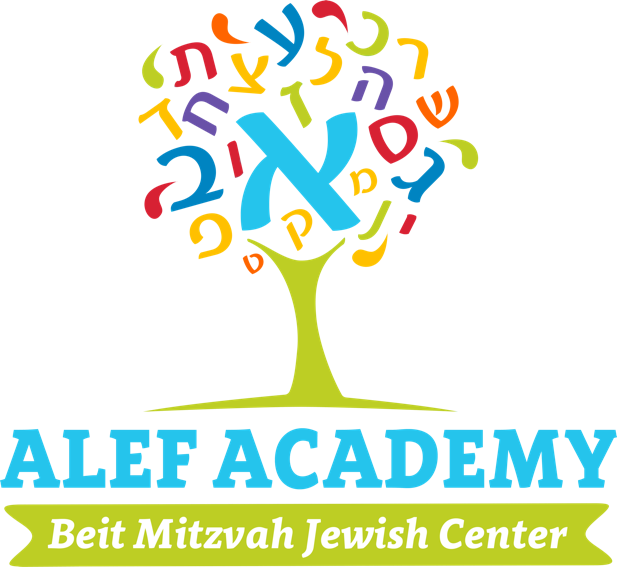 ALEF ACADEMY SUMMER CLASSESSUMMER 2020COVID-19 Camp Policies and Procedureswww.beitmitzvah.com – (818)614-9585 (Ext. 203) – office@beitmitzvah.org Physical Distancing  Students and staff groupings will be as static as possible.  Each student will have their own set of supplies, which they will be using throughout the entire session. Students will be seated 2 per table, to avoid physical contact. Class size will be under the recommended size: Up to 12 students and 2 teachers. Masks  All staff will be wearing masks as often as possible, especially during times that they are in close proximity to the children. In accordance with state guidelines, we are not making it mandatory for our campers to wear masks. If you would like your child to wear a mask, they may certainly do so. Carpool- Drop Off and Pick Up Procedures  For the safety of our campers and staff, PARENTS MUST REMAIN IN THE CAR DURING PICKUP AND DROPOFF. If you need to speak in person to a staff member, we will come out to you.  If possible, older people such as grandparents should not pick-up or drop-off children.Sick Policy Please check your child’s temperature at home prior to coming to school. Keep your child home if they are showing any signs or symptoms of illness. Temperature screenings will be conducted via an infrared touchless thermometer. Any 
child with a temperature of 99.5 or above will be sent home. Children must be symptom free (without the aid of a fever reducing medication) for 72 hours before returning to school.If your child has an excessive and unusual runny nose, cough or sneeze, fever, vomiting, diarrhea, rash, loss of taste or smell, or any other symptoms typical of COVID-19, we will ask that you pick up your child and keep him/her home for 72 hours. In some cases, a note from your child’s doctor will be required for your child to return to school.  If you, your spouse or other members of your family have a temperature or are sick, we respectfully request that you keep your child/ren home. Sanitizing Hebrew School premises will be sanitized thoroughly, daily before and after hours, including door handles, bathrooms etc. Hand washing will take place often and under the supervision of the teachers. The following times are mandatory for handwashing: Immediately upon entering the building in the morning. Before and after snack. After using the bathroom. Before leaving camp at the end of the day. In addition, every counselor will have hand sanitizer for campers and staff to sanitize in between hand washings.      Staff All staff will be local, from the greater Los Angeles County area. All staff will be trained on appropriate cleaning and disinfection, hand hygiene, and respiratory etiquette. All staff will be wearing masks as often as possible, especially during times that they are in close proximity to the children.Food & Drinks Each student is required to bring their own snacks and lunch.Please do not send any reusable containers to camp for your child’s lunch. Everything must be in disposable containers or bags and easily opened and eaten by the children will little teacher help. Agreements In addition to signing this handbook, parents and staff are required to sign a waiver stating that they are attending camp of their own free will and understand the potential risk involved with being at the camp, which will be attached to the registration. Both must be signed and returned before your child can attend Hebrew School. Please sign below that you acknowledge that you have read and agree to this handbook. Parent Name____________________________________ Date__________________ Child’s name_____________________________________Parents Signature_________________